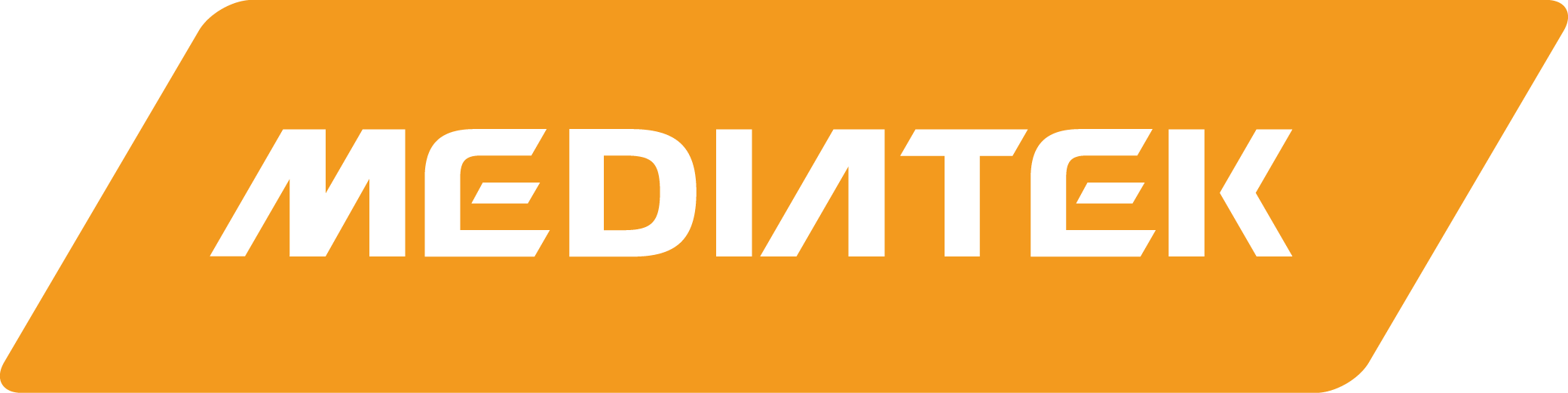 Advanced Cellular Communication Systems Modeling Intern 2022 (Cambridge)
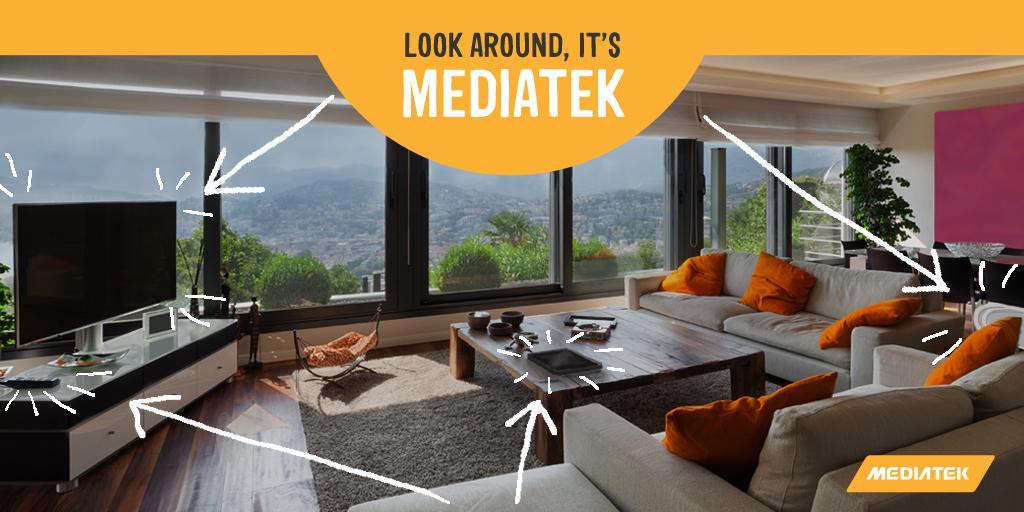 Would you like an opportunity to work with advanced cellular communication systems?We have an excellent opportunity for a talented student who is interested to learn more about the design, modeling and verification of advanced cellular communication systems.As MediaTek’s successful placement student, you will work as part of a small (but outstanding) R&D team that is responsible for driving innovation in advanced cellular communication systems, starting from the definition of new communication systems standards up to the design and verification of modem chipsets implementing this new cellular protocols.This is a fantastic opportunity to gain exposure to new cellular communication standards such as 5G, allowing you to understand how these new communication standards are derived and how these translate in the design and implementation of the devices used by consumers to exchange information over these wireless links. Using a combination of theoretical analysis and software simulations, you will be involved in the modeling of their performance at the system level as well as at the user device level.  This is also a great opportunity to develop your programming/scripting proficiency and apply these skills to the development of complex simulation environments.You will…Be a great problem solver/ creative thinkerBe someone who enjoys picking up new skills quickly, through informal learningBe self-motivated and able to work both in a team and autonomouslyHave programming experience (ideally in C or C++)In addition, one or more of the below would be brilliant (but not essential)Good mathematical skillsFamiliarity with any wireless communication systemWhat we’ll offer you in returnConvenient location (Cambourne), very close to Cambridge and served by very frequent bus services from CambridgeExcellent and varied experience working on real projects in a leading, global, high-tech companyOpportunity to work with skilled engineers, as well as with other internsDurationThe placement will begin in 2022 and we can be flexible about the start date.  The length of the internship will need to be between 9 to 12 months long.LocationThis internship will be at our Cambourne, Cambridgeshire office, based 9 miles outside Cambridge city centre (with frequent direct bus services).  Cambridge is also conveniently located within one hour from Central London, four main London airports and The Eurostar.MediaTek technology is already part of your everyday life  Did you know that nearly 1 in 3 mobile phones is powered by MediaTek? We lead the market in chipset sales for Smartphone, Smart TVs, Voice Assistant Devices & Android tablets. MediaTek works with the brands you love to provide feature rich, premium technology at mass-market prices and enable billions of people to explore their true potential – their Everyday Genius. Find out more at mediatek.com.Our engineers have a great passion and work ethic, have a broad set of technical skills and are ready to master new technologies and tackle some of industry’s greatest challenges. We pride ourselves on our global collaborative team culture and a competitive compensation package. We know that each person makes important contributions, and that they are integral to our success.  It’s easy to apply -
To apply for this exciting internship please visit the MediaTek Careers website at careers.mediatek.com and search for ‘Advanced Cellular Communication Systems Modeling Intern 2022 (Cambridge)’. Please include a cover letter to confirm: When you could start your internshipHow long you can commit to an internshipWhether you have any deadlines to confirm your internship or placement yearIf we were to make an offer, would there be anything that could put you off working at MediaTek? For any queries, please contact careers.europe@mediatek.com. 